FOSTER CARE VOLUNTEER APPLICATIONHow Do I Become a Foster Care Volunteer?  The STAR Project values all of its Volunteers tremendously.  Without our volunteers, the Project would not function.  Foster Care Volunteers play a special role by helping The STAR Project provide care to animals that have suffered abuse and neglect, face homelessness, or at risk for euthanasia.Steps to Becoming a Foster Care Volunteer. Complete and return the Application. The Application may be mailed to The STAR Project, 700 R St, PO Box 80242, Lincoln, NE 68501 or emailed to foster@thestarprojectinc.org. Meet with one of the Foster Care Coordinators to learn more about what is needed and attend additional training classes as appropriate.Please use care in completing this form as it will help The STAR Project determine your ability to provide foster care to one of The STAR Project’s animals.  You may be requested to submit additional references and participate in additional interviews, all of which are considered part of the screening process.Foster Care Volunteer Profile:Today’s Date: _____________ Volunteer ProfileWhy do you want to foster with The STAR Project?Do you currently have any pets?  If yes, please list below (add pages if needed):Name			Breed				AgeWould you be able to keep your animals and foster pets separated?   ____Yes    ____No If yes, how?Vet Reference(s):Do you Rent or Own? _____ Rent     _____OwnLandlord Reference (if applicable):Please list two personal or business NON FAMILY references:Skills and ExperienceRelease.  If accepted as a Foster Care Volunteer, you agree to follow the conditions of any foster placements.  You also agree that The STAR Project, its officers, directors, and volunteers are not responsible for, and you release them from liability for, any losses, injuries, or damages that you may incur by participating in the Foster Care Program.  You agree to indemnify The STAR Project, its officers, directors and volunteers for any damages and expenses they may incur in defending any claim by a third party as a result of your actions or inactions as a Foster Care Volunteer or of a foster animal while in your care. Applicant’s Signature:X_______________________________________________________Please note that applications will be processed within 7-10 days of receipt. All applications are processed in the order in which they are received.For The STAR Project Use OnlyApproved or Denied (circle one)		Date of Approval/Denial:___________By:_________________________Title:_______________________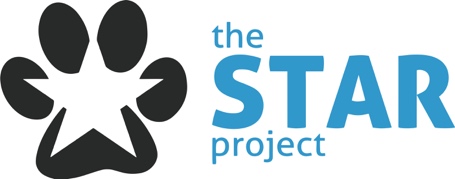 The STAR Project700 R StPO Box 80242Lincoln, NE 68501foster@thestarprojectinc.orgName:Are you 25 or older?     Yes    NoStreet Address:E-mail address:City, State, Zip:Home telephone:Daytime telephone:Work phone number:How did you hear of The STAR Project Foster Care Program?How did you hear of The STAR Project Foster Care Program?Name:Telephone:Name:Daytime Telephone:                                                                                    Evening Telephone:Do you know any volunteers at The STAR Project?       Name(s): ____________________________________   Relationship:___________________Have you ever been a volunteer at The STAR Project?  Yes   No      If yes, when? ______________________If yes, what was your reason for leaving?_____________________________________________________Have you adopted an animal from The STAR Project?  Yes   No   If yes, who did you adopt and when?  ________________________________________________________Are you a member of any other animal welfare organization?  Yes   No      If yes, how do you participate?Name:		Relationship:Daytime telephone:		Evening telephone:Name:		Relationship:Daytime Telephone:		Evening Telephone:Have you had any formal education/training in pet care or animal welfare?Where:	When:	Type of education/training:Have you done any other volunteer work?Where:	When:	Type of work performed: